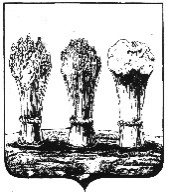 ПЕНЗЕНСКАЯ ГОРОДСКАЯ ДУМАРЕШЕНИЕ30.08.2019                                                                                                       № 1279-60/6О внесении изменений в решение Пензенской городской Думы от 27.11.2015 № 329-15/6 «Об установлении дополнительных мер социальной поддержки при взимании платы с родителей (законных представителей) за присмотр и уход за детьми, осваивающими образовательные программы дошкольного образования в муниципальных образовательных учреждениях города Пензы, реализующих основную общеобразовательную программу дошкольного образования»В соответствии с Федеральным законом РФ от 29.12.2012 № 273-ФЗ «Об образовании в Российской Федерации», руководствуясь статьей 22 Устава города  Пензы,Пензенская городская Дума решила:       1. Внести в решение Пензенской городской Думы от 27.11.2015 329-15/6 «Об установлении дополнительных мер социальной поддержки при взимании платы с родителей (законных представителей) за присмотр и уход за детьми, осваивающими образовательные программы дошкольного образования в муниципальных образовательных учреждениях города Пензы, реализующих основную общеобразовательную программу дошкольного образования» (Муниципальные ведомости. Пенза, 2015, №71) следующие изменения: 1) в наименовании слова «образовательных учреждениях» заменить словами «образовательных организациях»;2) в пункте 1 слова «образовательных учреждениях» заменить словами «образовательных организациях», слова «(далее – МДОУ)» заменить  словами «(далее – МДОО)»;3) в пункте 2 слова «детьми  в МДОУ» заменить словами  «детьми в МДОО»;4) в пункте 3:а) в абзаце  первом  слова «детьми   в  МДОУ» заменить словами  «детьми в МДОО»;б) в абзаце втором слова «посещающих МДОУ» заменить   словами «посещающих МДОО».2. Опубликовать настоящее решение в муниципальной газете «Пенза».3. Настоящее   решение   вступает   в силу на следующий день после его официального  опубликования.Глава города 						                                        Н.М. Тактаров 